PORTLAND FREIGHT COMMITTEE 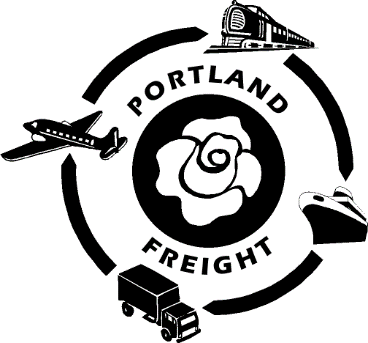 AGENDAMeeting No. 226WHEN:  Thursday, June 2, 2022 @ 7:30 AMWHERE: Virtual Zoom Meeting Please click this URL to join: https://zoom.us/s/97499103224?pwd=Y3RxeGJpTEZYREcvVlFGeStZL1hndz09Password: 101442		7:30 AM	Welcome and Zoom Meeting Protocol   		
Mark Lear, Gabriela Giron Valderrama (PBOT)7:35 AM          Hot Topics, Points of Interest	             Jana Jarvis / All                         PFC members report on current activities from their respective industry and agencies7:45 AM	Interstate Bridge Replacement – Locally Preferred AlternativePatrick Sweeney (PBOT), Ray Mabey, Ryan Leprowse (IBR Team)The IBR Team will provide an overview of the proposed Modified Locally Preferred Alternative ahead of the July 6 City Council public hearing and Council action.8:25 AM          Modal Committee Review Process	Kristin Hull, Francesca Jones, Denver Igarta (PBOT)PBOT staff will provide an overview and facilitate a discussion regarding the City’s modal committee review process.8:55 AM	ODOT Summer Construction UpdateShelli Romero (ODOT)Shelli will provide an update on ODOT’s summer construction plans.9:10 AM          PBOT Summer Construction Update	Steve Szigethy, Winston Sandino (PBOT)PBOT staff will provide an update on PBOT’s summer construction plans.9:25 AM	Public Comment				
Jana Jarvis	
Members of the public can provide comment and ask questions to the committee and staff9:30 AM	Adjourn